INSTRUKTION KASSAHANTERING LÅNGSKATANS IF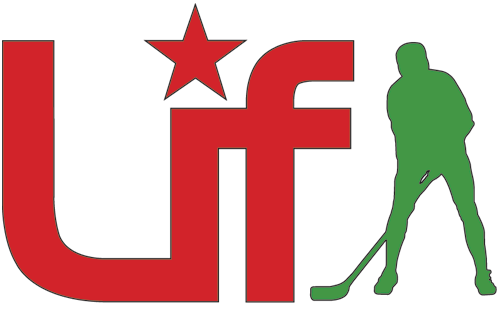 VÄXELKASSA 1500:-   Bör innehålla och bestå av 5:or, 10:or, 20:or, 50-lappar. Finns hos Åsa Kaarle Korallstigen 13, mobilnummer 070-2395440SWISH-betalning    Varje swishbetalning under 100:- kostar föreningen 1.50 kronor per betalning. Lägsta swish-nivån är därför 100:- Långskatans ifs swishnr är 123 390 89 28UTLÄGG FÖR INKÖP UNDER DAGEN  Använd kontanter ur kassan. Lämna kvar kvittot i kassalådan och skriv på baksidan av kvittot vem som handlat och om man kvittat det mot kontanter. Annars ange namn och kontonummer till den som bör få utbetalt för utläggen.UTLÄGG FÖR INKÖP INNAN SPELDAGEN   Använd vårt inköpskort som vi har på Willys, ange ditt namn i kassan, legitimera dig. Spara kvittot och lägg i kassalådan/ lämnas till föreningsservice. Var övertydlig och ange vem som handlat till vad, förening, lag, datum, sammanhang exempelvis seriesammandrag eller RCC.                                                                                                                            Eller                                                                                                                                                                       Lägg ut för inköpen och spara kvitto för redovisning så att du får igen pengarna. Lämnas till föreningsservice som sköter vår bokföring. Var övertydlig och ange vem som handlat till vad, förening, lag, datum, sammanhang exempelvis seriesammandrag eller RCC. Ange ditt kontonummer och bank och vem som innehar kontot som pengarna ska överföras till.NÄR AKTIVITETEN ÄR FÄRDIG  2 personer tillsammans räknar ihop överskottet och tar ut det från kassaskrinet. Gör kassan färdig med 1500:- i växel.   Överskottet bör sättas in på föreningens bankkonto 8264-453 116 064-4 på Sparbanken Nord.  Kopian på insättningskvittot ska till föreningsservice. Vid insättningen ange till banktjänstemannen en märkning av pengarna exempelvis Sammandrag f06 24 nov.  Domarkvitto, utlägg för inköp ska till Föreningsservice. DOMARKVITTO OCH UTBETALNING TILL DOMARE    Inga kontanter utbetalas. Det sker digitalt. Det är viktigt att domarna fyller i sina domarkvitton komplett. Checka av att det är angett vilka matcher de dömt, vilket datum, domarens mobilnummer och bankkontonummer och att de är underskrivna. Domarna får ersättningen utbetald inom 3 dagar av föreningsservice och då är det en viktig förutsättning att de som ansvarat för match/seriesammandrag lämnar in domarkvitto till föreningsservice första vardagen därpå.FÖRENINGSSERVICE sköter bokföringen åt Långskatans if. Dokument som har med ekonomi att göra lämnas dit fysiskt under deras öppentider må-tor 8-16 fr 8-12 (lunchstängt 12-13) Eller i deras postfack inne i Stadbibliotekets reception. Eller skicka det per post till föreingens fakturaadress:Föreningens adress: Långskatans IF c/0 Föreningssevice Olof Palmes gata 2, 941 33 PITEÅ Långskatans ifs orgnr 5688-4729 Bankgironr:5688-4729 Konto 8264-453 116 064-4 Sparbanken NordKontakt angående frågor inom föreningen: langskatansif@hotmail.seKontakt angående medlemsavgift, medlemsfrågor inom föreningen: LIFmedlem@hotmail.com